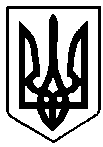 	                                                УКРАЇНА                                  Проект	                                          ВАРАСЬКА МІСЬКА РАДА                Олена КОРЕНЬ	РІВНЕНСЬКОЇ ОБЛАСТІ		Сьоме скликання(чергова сесія)Р І Ш Е Н Н Я21 листопада 2019 року	                                                        №1722На підставі частини третьої статті 21 Закону України «Про загальну середню освіту», абзаців другого, п’ятого частини третьої статті 5 Закону України «Про охорону дитинства», враховуючи Постанову Кабінету Міністрів України від 02.02.2011 № 116 «Про затвердження Порядку надання послуг з харчування дітей у дошкільних, учнів у загальноосвітніх та професійно-технічних навчальних закладах, операції з надання яких звільняються від обкладення податком на додану вартість» в зв’язку з прийняттям Закону України від 24.12.2015 № 911-VIII «Про внесення змін до деяких законодавчих актів України», керуючись підпунктом «а»пункту 3 частини першої статті 91 Бюджетного кодексу України, пунктом 22 частини першої статті 26,  статтею 59 Закону України «Про місцеве самоврядування в Україні», за погодженням з постійними комісіями міської ради, Вараська міська радаВ И Р І Ш ИЛ А:	1. Внести зміни до рішення міської ради від 30.10.2019 № 1547 «Про затвердження міської програми«Харчування учнів закладів загальноїсередньої освітиВараської міськоїтериторіальної громади на 2020-2022 роки», а саме: - в частині 3 пункту 2 та частині 4 пункту 4  Міської програми «Харчування учнів закладів загальної середньої освіти Вараської міської територіальної громади на 2020-2022 роки», після слів «дітей учасників бойових дій АТО» доповнити словами «та ООС (операції об’єднаних сил)»;- в таблиці1 «Заходи та строки  виконання Програми», пункт 2.2. викласти в новій редакції:- в таблиці2 «Очікувані результати виконання Програми», пункт 2 викласти в новій редакції:- в таблиці 4 «Напрями діяльності та заходи Програми»в переліку заходів програми щодо організації безкоштовного харчування учнів 5-11 класів із числа: після слів «дітей  з  особливими  освітніми  потребами, які  навчаються  у  спеціальних» доповнити словами «та інклюзивних»; після слів «дітей із сімей переселенців» доповнити словами «дітей учасників бойових дій АТО та ООС (операції об’єднаних сил)» та«дітей із сімей військовослужбовців, померлих під час проходження військової служби». 2. Реалізацію заходів Програми, що передбачають фінансування з міського бюджету, проводити в межах бюджетних призначень, визначених рішенням міської ради про бюджет міста на відповідний бюджетний період.3. Контроль   за   виконанням  даного рішення покласти  на  заступника міського голови з питань діяльності виконавчих органів ради та постійну депутатську комісію з гуманітарних питань, дитячої, молодіжної та інформаційної політики.Міський голови                                                            Сергій АНОЩЕНКОПро внесення змін до рішення міської ради від 30.10.2019 №1547«Про затвердження міської програми«Харчування учнів закладів загальноїсередньої освітиВараської міськоїтериторіальної громади на 2020-2022 роки»2.2Організація безкоштовного харчування учнів 5-11 класів із числа: - дітей-сиріт; - дітей – напівсиріт;- дітей, позбавлених батьківського піклування; - дітей із сімей, які отримують допомогу відповідно до Закону України «Про державну соціальну допомогу малозабезпеченим сім’ям»; - дітей – інвалідів; - дітей  з  особливими  освітніми  потребами, які  навчаються  у  спеціальних та інклюзиних  класах  закладів загальної середньої освіти; - учнів з числа дітей, батьки яких є  учасниками  бойових дій;- діти із сімей переселенців;- дітей учасників бойових дій АТО та ООС (операції об’єднаних сил);- дітей із сімей військовослужбовців, померлих під час проходження військової служби.2020-2022Управління освіти виконавчого комітету Вараської міської ради3520305,001173435,001173435,001173435,002Організація безкоштовного харчування учнів 5-11 класів із числа: - дітей-сиріт; - діти- напівсироти;- дітей, позбавлених батьківського піклування; - дітей із сімей, які отримують допомогу відповідно до Закону України «Про державну соціальну допомогу малозабезпеченим сім’ям»; - дітей – інвалідів; - дітей  з  особливими  освітніми  потребами, які  навчаються  у  спеціальних та інклюзивних класах  закладів загальної середньої освіти;  - учнів з числа дітей, батьки яких є  учасниками  бойових дій;- діти із сімей переселенців;- дітей учасників бойових дій АТО та ООС (операції об’єднаних сил);- дітей із сімей військовослужбовців, померлих під час проходження військової служби.Кількість учнів, які будуть забезпечені харчуваннямДіти1269423418428